UNIVERSIDAD PERUANA UNIÓNFACULTAD DE [NOMBRE DE FACULTAD]Escuela Profesional de [Nombre de la Escuela]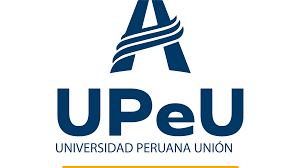 Perfil de proyecto de investigación: Título del trabajo de investigación (Letra Arial 14, centrado, tipo oración)Por:Autor 1 (Nombres y Apellidos tal cual DNI, Arial 14, sin negrita)Autor 2 (Nombres y Apellidos tal cual DNI, Arial 14, sin negrita)Autor 3 (Nombres y Apellidos tal cual DNI, Arial 14, sin negrita)Asesor:Asesor (Grado académico. Nombres y Apellidos, Arial 14, sin negrita)Juliaca, [mes] de 2024Planteamiento del ProblemaExplicar el problema existente alrededor del tema (contextualización). Preparar al lector sobre la idea central del tema. JustificaciónLa justificación debe explicar por qué y para qué se investigará el tema elegido. Puede incluir estadísticas sobre el tema en general, como por ejemplo de la Organización Mundial de Salud o una entidad de un gobierno. Debe resaltar la población beneficiaria y/o los beneficios que traerá(n) el estudio. Puede variar según el diseño del estudio, pero generalmente extiende de 50-250 palabras. Estado del ArteEl estado del arte incluye, de forma resumida y sucinta, estudios anteriormente  realizados sobre el tema. Puede incluir una descripción de teoría(s), otros estudios de validación, controversias relacionadas al tema de estudio, entre otros. Eso implica que debe incluir citas de artículos y (opcionalmente) libros y/o tesis. Referencias relacionadas a las variables no deben entrar en esta sección, sino en la sección de variables. Debe terminar con una descripción del vacío de conocimiento que se plantea llenar con los resultados del estudio. Generalmente extiende de 100-500 palabras. Los estudios en las ciencias sociales y humanidades suelen tener un estado del arte más largo, y las ciencias duras generalmente tienen uno más corto.ObjetivosGeneralmente hay un solo objetivo, pero puede incluir un objetivo general con objetivos específicos. Deben comenzar con un verbo en infinitivo.HipótesisNo todos los estudios tienen hipótesis. En caso de ser necesario, generalmente son vinculados a los objetivos.VariablesNo todos los estudios tienen variables. Si fuera el caso, se puede incluir información sobre las definiciones y/o teorías detrás de la(s) variable(s). En caso de incluir la matriz de operacionalización de variables, se debe incluir en un anexo al final, con referencia en esta sección.MetodologíaDiseño MetodológicoEl diseño metodológico incluye la descripción según autores como Hernández Sampieri, R., & Mendoza Torres, C. (2018), por ejemplo, observacional, descriptivo, retrospectivo y transversal.Diseño muestralDefinir la población, muestra, muestreo, tamaño de la muestra y unidad de análisis. También si es pertinente los criterios de inclusión y exclusión. Generalmente se contempla seres humanos por sus criterios (estudiantes de un cierto nivel o institución, trabajadores de una cierta empresa, pacientes con un cierto diagnostico etc.) pero también se puede incluir una cantidad y descripción de animales si fuera el caso. Si el estudio no incluye ni seres humanos ni animales, se debe describir aquí que se va a incluir en el estudio y sobre qué criterios y/o fuentes se va a trabajar.Técnicas de Recolección de DatosSe describe minuciosamente lo empleado para la recolección de la información, así como los procedimientos de comprobación de su validez y confiabilidad, si así lo amerita. Según el estudio, puede incluir nombres y citas de instrumentos validados, citas a teorías detrás de un instrumento propio, una descripción del origen de insumos de laboratorio, procedimientos laboratoriales, nombre y marca de un instrumento de laboratorio, citas de una metodología de recolección de datos, nombre de baso de datos con el termino especifico de búsqueda, afiche de recolección de datos, entre otros.Técnicas Estadísticas para el Procesamiento de la InformaciónSe describe los métodos estadísticos planificados o esperados para la comprobación de las hipótesis, si es que hubiera. Detalle de los tipos de análisis estadísticos. Generalmente incluye el nombre del(los) software(s) que se plantea utilizar, junto con una descripción de las herramientas dentro de dicho(s) software(s) que se utilizará. Algunas opciones comunes son SPSS, Amos, Statistica, R, webQDA y Excel. Si se va aplicar algún análisis sin el uso de software, o con otras herramientas, se debe detallarlo aquí. Puede incluir condiciones, por ejemplo, que análisis se aplicaría si la data tiene una distribución normal y que análisis se aplicaría si no tiene una distribución normal. Según la metodología del estudio, se puede contemplar otras formas de análisis que no emplean técnicas estadísticas, las cuales se debe detallar en esta sección.Aspectos ÉticosSe describe la conveniencia de la evaluación del comité de ética, el uso de consentimientos informados, conflictos de intereses. etc. Antes de llegar a dictaminación, la investigación debe contar con aprobación por un comité de ética, sea de la UPeU o de la institución donde se aplicará la investigación, y dicha aprobación debe ser mostrado en esta sección. Estudios con animales deben ser evaluados por un comité especializado en el uso de animales. Estudios que no incluye seres humanos ni animales en su diseño muestral no tienen que pasar por comité de ética.Si la data que se va a analizar no está disponible al público, se debe presentar una prueba de permiso de parte de la(s) entidad(es) donde se realizará el estudio. Estudios con trabajadores de la UPeU deben pasar por el comité de ética en investigación de la UPeU para conseguir los permisos necesarios. Estudios con estudiantes de la UPeU solo necesitan aprobación por un comité de ética a nivel de su Facultad (a través del correspondiente Centro de Investigación e Innovación) y no necesitan permisos adicionales.Administración del ProyectoCronograma de ActividadesTabla 1Cronograma de ActividadesPresupuesto ProyectadoTabla 2Presupuesto ProyectadoReferenciasVan der Geer, J., Hanraads, J. A. J., & Lupton R. A. (2000). The art of writing a scientific article. Journal of Scientific Communications, 163, 51-59. Strunk, W., Jr., & White, E. B. (1979). The elements of style. (3rd ed.). New York: Macmillan, (Chapter 4). Mettam, G. R., & Adams, L. B. (1994). How to prepare an electronic version of your article. In B. S. Jones, & R. Z. Smith (Eds.), Introduction to the electronic age (pp. 281-304). New York: E-Publishing Inc.Van der Geer, J., Hanraads, J. A. J., & Lupton R. A. (2000). The art of writing a scientific article. Journal of Scientific Communications, 163, 51-59. Strunk, W., Jr., & White, E. B. (1979). The elements of style. (3rd ed.). New York: Macmillan, (Chapter 4). Mettam, G. R., & Adams, L. B. (1994). How to prepare an electronic version of your article. In B. S. Jones, & R. Z. Smith (Eds.), Introduction to the electronic age (pp. 281-304). New York: E-Publishing Inc.Van der Geer, J., Hanraads, J. A. J., & Lupton R. A. (2000). The art of writing a scientific article. Journal of Scientific Communications, 163, 51-59. Strunk, W., Jr., & White, E. B. (1979). The elements of style. (3rd ed.). New York: Macmillan, (Chapter 4). Mettam, G. R., & Adams, L. B. (1994). How to prepare an electronic version of your article. In B. S. Jones, & R. Z. Smith (Eds.), Introduction to the electronic age (pp. 281-304). New York: E-Publishing Inc.Van der Geer, J., Hanraads, J. A. J., & Lupton R. A. (2000). The art of writing a scientific article. Journal of Scientific Communications, 163, 51-59. Strunk, W., Jr., & White, E. B. (1979). The elements of style. (3rd ed.). New York: Macmillan, (Chapter 4). Mettam, G. R., & Adams, L. B. (1994). How to prepare an electronic version of your article. In B. S. Jones, & R. Z. Smith (Eds.), Introduction to the electronic age (pp. 281-304). New York: E-Publishing Inc.Van der Geer, J., Hanraads, J. A. J., & Lupton R. A. (2000). The art of writing a scientific article. Journal of Scientific Communications, 163, 51-59. Strunk, W., Jr., & White, E. B. (1979). The elements of style. (3rd ed.). New York: Macmillan, (Chapter 4). Mettam, G. R., & Adams, L. B. (1994). How to prepare an electronic version of your article. In B. S. Jones, & R. Z. Smith (Eds.), Introduction to the electronic age (pp. 281-304). New York: E-Publishing Inc.Van der Geer, J., Hanraads, J. A. J., & Lupton R. A. (2000). The art of writing a scientific article. Journal of Scientific Communications, 163, 51-59. Strunk, W., Jr., & White, E. B. (1979). The elements of style. (3rd ed.). New York: Macmillan, (Chapter 4). Mettam, G. R., & Adams, L. B. (1994). How to prepare an electronic version of your article. In B. S. Jones, & R. Z. Smith (Eds.), Introduction to the electronic age (pp. 281-304). New York: E-Publishing Inc.Van der Geer, J., Hanraads, J. A. J., & Lupton R. A. (2000). The art of writing a scientific article. Journal of Scientific Communications, 163, 51-59. Strunk, W., Jr., & White, E. B. (1979). The elements of style. (3rd ed.). New York: Macmillan, (Chapter 4). Mettam, G. R., & Adams, L. B. (1994). How to prepare an electronic version of your article. In B. S. Jones, & R. Z. Smith (Eds.), Introduction to the electronic age (pp. 281-304). New York: E-Publishing Inc.Van der Geer, J., Hanraads, J. A. J., & Lupton R. A. (2000). The art of writing a scientific article. Journal of Scientific Communications, 163, 51-59. AnexosInstrumentos de recolección de datosMatriz de consistenciaOperacionalización de las variables (opcional)Carta de autorización (solo si aplica)Descripción de ActividadesDescripción de ActividadesMAYJUNJULAGOSETOCTNOVDICENEProyectoDefinición de variablesXProyectoBúsqueda de informaciónProyectoDiseño de estudioProyectoAprobaciónEjecuciónRecolección de datosEjecuciónProcesamiento y análisis de datosRedacciónRedacción de borradores del articuloRedacciónDictaminación del artículoRedacciónSumisión del artículoCierreSustentaciónCierreEntrega del documento final al repositorioTipo de RecursosCantidad Precio por Unidad Precio TotalÚtiles de escritorio2S/ 30.00S/ 60.00Ordenador2S/ 200.00S/ 400.00Licencia de Software1S/ 100.00S/ 100.00Internet2S/ 200.00S/ 400.00Movilidad2S/ 80.00S/ 160.00Impresiones2S/ 30.00S/ 60.00Análisis estadístico1S/ 500.00S/ 500.00Paso 1 - Inscripción2S/ 300.00S/ 600.00Paso 2 - Dictamen2S/ 600.00S/ 1,200.00Paso 3 - Cierre2S/ 700.00S/ 1,400.00Otros2S/ 100.00S/ 200.00TOTALS/ 5,080.00